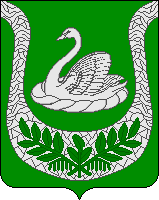 Совет депутатовмуниципального образования«Фалилеевское сельское поселение»муниципального образования«Кингисеппский муниципальный район»Ленинградской области(третий созыв)РЕШЕНИЕОт 25.08.2015  № 66О приемке недвижимого имущества – дороги в границах  населённых пунктов в муниципальную собственность муниципального образования «Фалилеевское сельское поселение»              В соответствии с п.1.5.7. Положения о порядке управления и распоряжения муниципальной собственностью муниципального образования «Фалилеевское сельское поселение», утвержденное Решением Совета депутатов № 177 от 06.11.2007 года, заслушав и обсудив информацию главы администрации МО «Фалилеевское сельское поселение» Филипповой С.Г., о приеме недвижимого имущества – дороги в границах населенных пунктов в муниципальную собственность муниципального образования «Фалилеевское сельское поселение» на основании:  - решение суда по делу №2-104/2015 от 22.01.2015 года   Свидетельства о государственной регистрации права 47-47/018-47/018/008/2015-793/1 от 07.07.2015 года - решения суда по делу №2-1844/2014 от 25.12.2014 года    Свидетельства о государственной регистрации права 47-47/018-47/018/004/2015-170/2 от 17.02.2015 года - решения суда по делу №2-1841/2014 от 25.12.2014 года    Свидетельства о государственной регистрации права 47-47/018-47/018/004/2015-168/1 от 17.02.2015 года - решения суда по делу №2-1843/2014 от 25.12.2014 года    Свидетельства о государственной регистрации права 47-47/018-47/018/004/2015-169/2 от 17.02.2015 года - решения суда по делу №2-1842/2014 от 25.12.2014 года    Свидетельства о государственной регистрации права 47-47/018-47/018/013/2015-234/2 от 13.04.2015 года -  решения суда по делу №2-102/2015 от 22.01.2015 года    Свидетельства о государственной регистрации права 47-47/018-47/018/008/2015-789/1  от 07.07.2015 года-   решения суда по делу №2-103/2015 от 07.07.2015 года    Свидетельства о государственной регистрации права 47-47/018-47/018/008/2015-791/1  от 07.07.2015 года-   решения суда по делу №2-101/2015 от 07.07.2015 года    Свидетельства о государственной регистрации права 47-47/018-47/018/008/2015-792/1  от 07.07.2015 года-   решения суда по делу №2-105/2015 от 07.04.2015 года    Свидетельства о государственной регистрации права 47-47/018-47/018/001/2015-618/2  от 07.04.2015 года Совет депутатов МО «Фалилеевское сельское поселение»РЕШИЛ:Принять в собственность МО «Фалилеевское сельское поселение» недвижимое имущество – -дороги в границах населённого пункта - д. Горка, протяжённость 345,0 п.м., адрес объекта: Ленинградская область, Кингисеппский муниципальный  район, Фалилеевское сельское поселение. д. Горка, кадастровый номер 47:21:0000000:5559.- дороги в границах населённого пункта - д. Домашово, назначение: дороги, протяжённость 4640,0 п.м., инв.№3734, лит.VIII, адрес объекта: Ленинградская область, Кингисеппский муниципальный  район, Фалилеевское сельское поселение д. Домашово, кадастровый номер 47:20:0502001:302.-дороги в границах населённого пункта - д. Кайболово, назначение: дороги, протяжённость 3665,0 п.м., инв.№ 3736. Лит.X, адрес объекта: Ленинградская область, Кингисеппский муниципальный  район, Фалилеевское сельское поселение д. Кайболово, кадастровый номер 47:20:0503001:51.- дороги в границах населённого пункта - д. Лоузно, назначение: дороги, протяжённость 1685,0 п.м., инв.№ 3735. Лит.XI, адрес объекта: Ленинградская область, Кингисеппский муниципальный  район, Фалилеевское сельское поселение д. Лоузно, кадастровый номер 47:20:0504001:29.- дороги в границах населённого пункта - д. Ратчино, назначение: объект внешнего благоустройства, протяжённость 4182,0 п.м., адрес объекта: Ленинградская область, Кингисеппский муниципальный  район, Фалилеевское сельское поселение. д. Ратчино, кадастровый номер 47:20:0000000:14489- дороги в границах населённого пункта - д.Систа, протяжённость 2733,0 п.м., адрес объекта: Ленинградская область, Кингисеппский муниципальный  район, Фалилеевское сельское поселение, д. Систа, кадастровый номер 47:20:0000000:14513.- дороги в границах населённого пункта - д. Унатицы, протяжённость 2090,0 п.м., адрес объекта: Ленинградская область, Кингисеппский муниципальный  район, Фалилеевское сельское поселение, д. Унатицы, кадастровый номер 47:20:0000000:14514.- дороги в границах населённого пункта - д. Утешение, протяжённость 75,0 п.м., адрес объекта: Ленинградская область, Кингисеппский муниципальный  район, Фалилеевское сельское поселение, д. Утешение, кадастровый номер 47:20:0508002:18.- дороги в границах населённого пункта - д. Фалилеево, назначение: дороги, протяжённость 5508,0 п.м., инв.№3733, лит.IX, адрес объекта: Ленинградская область, Кингисеппский муниципальный  район, Фалилеевское сельское поселение, д. Фалилеево, кадастровый номер 47:20:0509001:606.Администрации МО «Фалилеевское сельское поселение» включить в реестр собственности МО «Фалилеевское сельское поселение» объекты недвижимого имущества – дороги в границах населённых пунктов.Исполнение решения возложить на администрацию МО «Фалилеевское сельское поселение». Контроль за исполнением решения оставляю за собой.Глава МО«Фалилеевское сельское поселение»                                  И.Б. Лыткин                             